Święto Policji, 2021 r.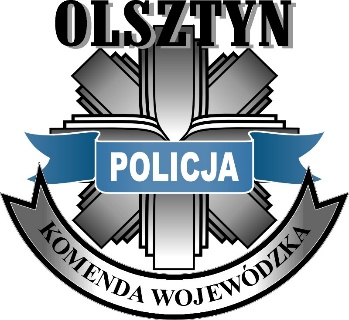 Szanowni Państwo, Koleżanki, Koledzy,	za nami kolejny – wyznaczony Świętem Policji – rok służby i pracy. Rok naznaczony pandemią, związanymi z nią nowymi obowiązkami, ale mimo wszystko – dzięki staraniom wszystkich policjantów i pracowników Policji naszego województwa – rok udany. To dowód ciężkiej pracy, zaangażowania i odpowiedzialności za powierzone zadania w czasie, kiedy wymagania wobec naszej służby i pracy, ze względu na okoliczności, wzrosły. 	Dziękuję, że mogę na Was – policjantów i pracowników Policji - liczyć. Widzę i doceniam Wasze poświęcenie, mobilizację w  sytuacjach jej wymagających,  entuzjazm i gotowość do podejmowania nowych wyzwań.  Jestem dumny, że tylu z Was swoją działalnością daje piękny przykład innym – ratując ludzi, udzielając pomocy także poza służbą, angażując się w działalność społeczną i charytatywną czy przekraczając granice własnych możliwości w sporcie. Inspirujecie i motywujecie do działania, pokazujecie, że można być zdolnym do rzeczy wielkich. Wyrazem obywatelskiej odpowiedzialności, koleżeństwa i troski o życie i zdrowie innych było także przystąpienie tak wielu z Was do akcji szczepień. Codziennie udowadniacie, że bycie policjantem to coś więcej niż zawód – to misja, chęć zmiany rzeczywistości na lepsze. Swoją postawą wystawiacie najlepsze świadectwo całej formacji. Wręczane awanse i odznaczenia to nagroda za Wasze osiągnięcia oraz  podziękowanie za dotychczasową służbę i pracę. Niech dają Wam radość i w pełni zasłużoną satysfakcję. Serdecznie ich Wam gratuluję. Z okazji Święta Policji życzę wszystkim - policjantom, pracownikom Policji oraz ich rodzinom – zdrowia, wielu sukcesów oraz wszelkiej życiowej pomyślności. Spokojnej i bezpiecznej służby i pracy.nadinsp. Tomasz KLIMEKKomendant Wojewódzki Policjiw Olsztynie